Forest Hills Church 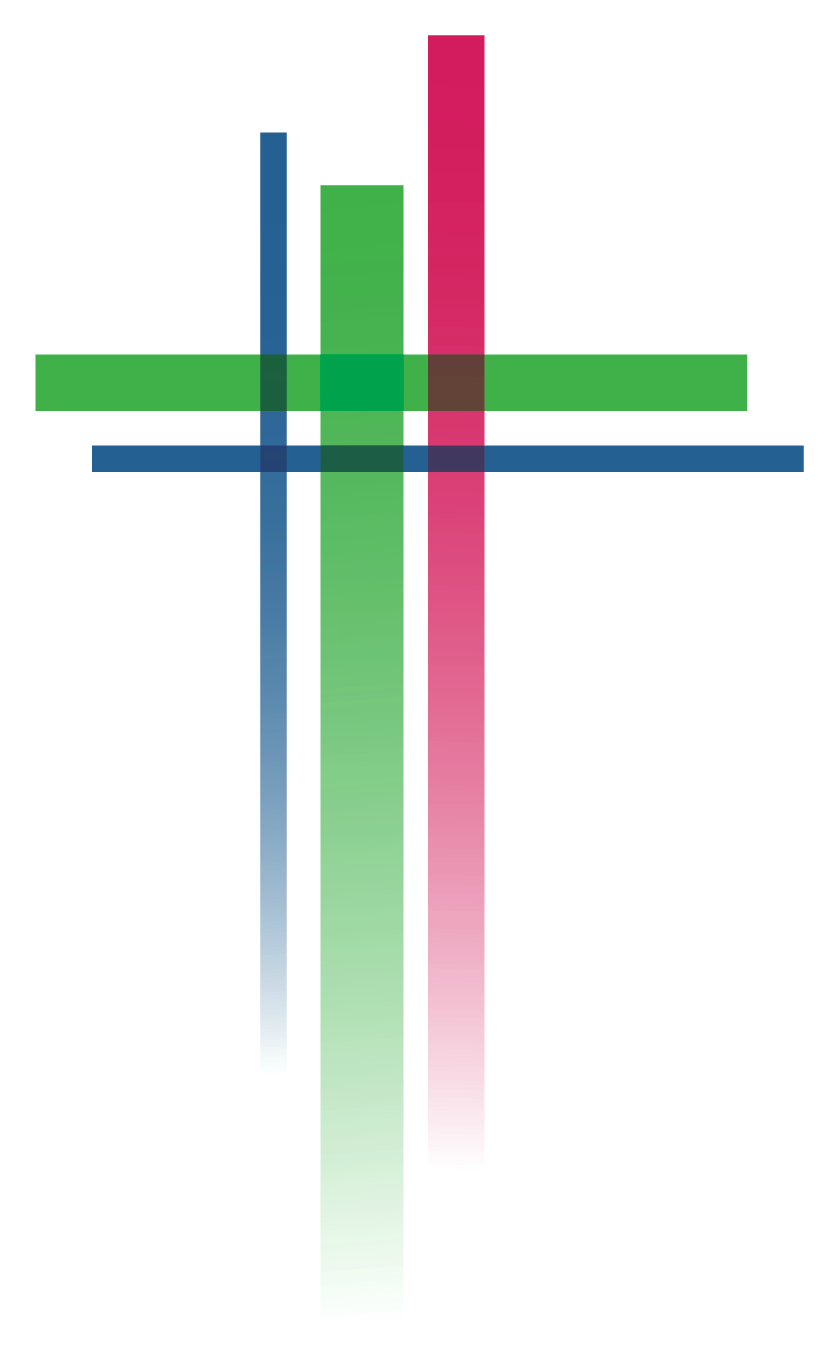 1790 11th St. SE Forest Lake, MN Church Office: 651.464.5249 Car Care Hotline: 651.464.2561 Foresthills.communitycare@gmail.com www.foresthillsumc.net Car Care Saturday Car Repair/Service Application Recipient Information Date: Name: Telephone Number: Address: Email address: Family Status: M Si D Se Children’s Ages: Has your car been serviced by Forest Hills Church in the past? Check the following aid programs you (and those you are living with) are receiving: MFIP - $ per month: SSI - $ per month:_____ Food Stamps - $ per month: Other - $ per month: Place of employment: Position: $ Per Hour: Hours per week: # Months on the job: Work phone #: Reason for unemployment: **Due to the rising cost of parts and labor, we would appreciate donations toward this cause** Current Automobile Information (please fill out completely) License Plate: Make: Model: Year: Engine (4/6/8 cylinders): Size (cc): Driver’s License #: Insurance Provider: Insurance Policy #: Work needing to be done (see repairs list): Work on the car that you were told could NOT be done: REMEMBER... ✓ You must attend the budget training session at 9:00a.m. ✓ You must bring your driver’s license, proof of car insurance and proof of ownership of the car; please consider bringing a donation to go towards the cost of parts and labor. ✓ Check in is 8:00 a.m. sharp. Be prepared to stay until 12 noon. ✓ Food distribution begins at 8:00 a.m. You are welcome to go through the line once your car is checked in for repair/service. We ask a donation of $20.00 to help cover the cost of the truck that delivers the food. Date Scheduled for repairs/service: Income and Expenses Please enter the dollar amounts for each area:MONTHLY INCOME Wages: Social Security: Disability/Worker’s Comp: Retirement:AFDC:Child Support: Alimony:Cash Gifts:Food Stamps: Other: TOTAL MONTHLY INCOME: MONTHLY EXPENSES Mortgage/Rent: Car Payment:Insurance: Electricity: Water: Sewer: Garbage: Telephone: Child Support: Alimony: Other: TOTAL MONTHLY EXPENSES: 